NYS DEC has deemed this plant is anInvasive Species – Harmful to the EnvironmentAlternatives include; Red Maple, Sugar Maple, Eastern Redbud, European BeechTo help prevent the spread of this regulated plant into natural areas;Do not place this plant near wild or natural areas When possible, deadhead or remove seed debrisDispose of plant or plant debris responsiblyDo not share seeds, seedlings or cuttings  with others gardenersAcerplatanoidesNYS DEC has deemed this plant is anInvasive Species – Harmful to the EnvironmentAlternatives include; Anemone Clematis, Virgin’s Bower, Climbing HydrangeaTo help prevent the spread of this regulated plant into natural areas;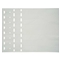 Do not place this plant near wild or natural areas When possible, deadhead or remove seed debrisDispose of plant or plant debris responsiblyDo not share seeds, seedlings or cuttings  with others gardenersClematisternifloraNYS DEC has deemed this plant is anInvasive Species – Harmful to the EnvironmentAlternatives include; Red or Black Chokeberry, Fothergilla, Virginia SweetspireTo help prevent the spread of this regulated plant into natural areas;Do not place this plant near wild or natural areas When possible, deadhead or remove seed debrisDispose of plant or plant debris responsiblyDo not share seeds, seedlings or cuttings  with others gardenersEuonymousalatusNYS DEC has deemed this plant is anInvasive Species – Harmful to the EnvironmentAlternatives include; Bearberry, Cotoneaster, Aucuba, SkimmiaTo help prevent the spread of this regulated plant into natural areas;Do not place this plant near wild or natural areas When possible, deadhead or remove seed debrisDispose of plant or plant debris responsiblyDo not share seeds, seedlings or cuttings  with others gardenersEuonymousfortuneiNYS DEC has deemed this plant is anInvasive Species – Harmful to the EnvironmentAlternatives include; Feather Reed Grass, Pink Muhly Grass, SwitchgrassTo help prevent the spread of this regulated plant into natural areas;Do not place this plant near wild or natural areas When possible, deadhead or remove seed debrisDispose of plant or plant debris responsiblyDo not share seeds, seedlings or cuttings  with others gardenersMiscanthussinensisNYS DEC has deemed this plant is anInvasive Species – Harmful to the EnvironmentAlternatives include; HoneylocustTo help prevent the spread of this regulated plant into natural areas;Do not place this plant near wild or natural areas When possible, deadhead or remove seed debrisDispose of plant or plant debris responsiblyDo not share seeds, seedlings or cuttings  with others gardenersRodiniapseudoacacia